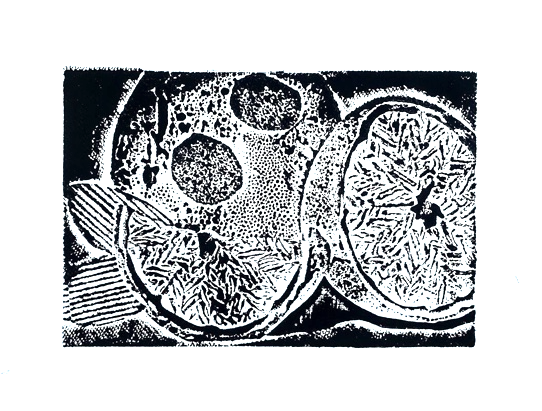 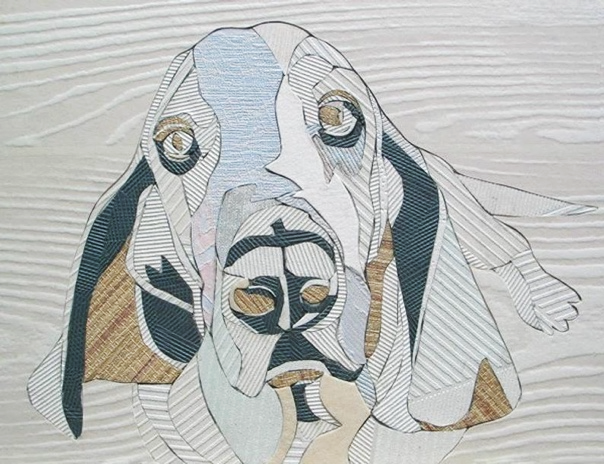 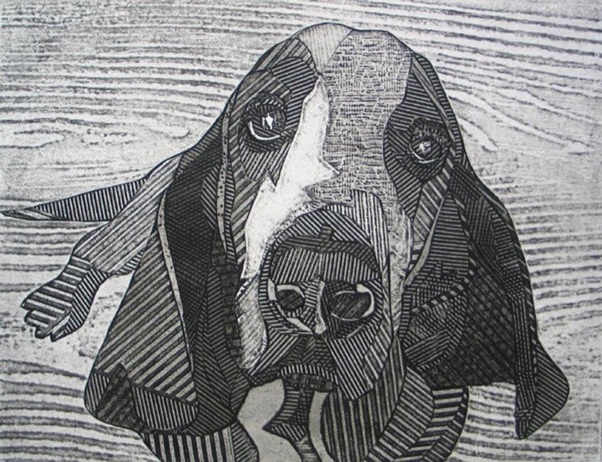 Student Name:Lesson: Collagraph PrintmakingStudent Name:Lesson: Collagraph PrintmakingStudent Name:Lesson: Collagraph PrintmakingClass Period:Class Period:Class Period:Class Period:Circle the number in pencil that best shows how well you feel that you completed that criterion for the assignment.Circle the number in pencil that best shows how well you feel that you completed that criterion for the assignment.ExcellentExcellentGoodAverageNeeds ImprovementCriteria 1 – Texture Variety at least 3 different textures are used effectively within the print.Criteria 1 – Texture Variety at least 3 different textures are used effectively within the print.10109 – 876 or lessCriteria 2 – Composition:  good use of positive/negative space.  Subject matter fills the space and there is a good focal point. Criteria 2 – Composition:  good use of positive/negative space.  Subject matter fills the space and there is a good focal point. 10109 – 876 or lessCriteria 3 –  Values:  values are created with the different textured items.  Values also created by the amount of ink left on the plate. Criteria 3 –  Values:  values are created with the different textured items.  Values also created by the amount of ink left on the plate. 10109 – 876 or lessCriteria 4 – Printing Technique – Print is evenly covered with ink.  (not too much or too little ink used)  Print is registered carefully in the center of the paper.  Criteria 4 – Printing Technique – Print is evenly covered with ink.  (not too much or too little ink used)  Print is registered carefully in the center of the paper.  10109 – 876 or lessCriteria 5 – Effort: took time to develop idea & complete project? (Didn’t rush.) Good use of class time?Criteria 5 – Effort: took time to develop idea & complete project? (Didn’t rush.) Good use of class time?10109 – 876 or lessCriteria 6 – Craftsmanship – Neat, clean & complete? Skillful use of the art tools & media?Criteria 6 – Craftsmanship – Neat, clean & complete? Skillful use of the art tools & media?10109 – 876 or lessTotal: 60(possible points)Grade:Grade:Grade: